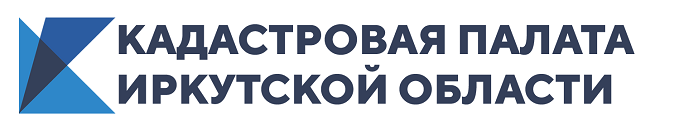 На кадастровый учет поставлена детская поликлиника в ИркутскеДетская поликлиника городской клинической больницы №9 по ул.Радищева в Иркутске в сентябре 2020 года поставлена на кадастровый учет. Об этом сообщают в Кадастровой палате Иркутской области.Детская поликлиника предназначена для оказания амбулаторной медицинской помощи в районах Марата, Рабочее и Радищево. Запроектирована на 350 посещений в смену. Год ввода поликлиники в эксплуатацию – 2020. Общая площадь здания составляет около 8,9 тысяч квадратных метров. Детская поликлиника включает в себя такие отделения как лечебно-профилактическое, консультативно-диагностическое, подростковое, восстановительной медицины, медико-социальной помощи, неонатологии и другие.Пресс-служба Кадастровой палаты по Иркутской области